Anmeldung Juspo-Mitgliedschaft TV Ettingen 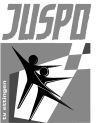 Wir möchten unser Kind/Jugendlichen für folgende Sportangebote anmelden:Der Jahresbeitrag – Januar bis Dezember – beträgt CHF 120.- (Halbjahresbeitrag ab August CHF 60.-) und ist unabhängig davon, wie viele Sportangebote Ihr Kind/Jugendlicher besucht. In diesem Betrag inbegriffen sind sämtliche Beiträge für Wettkämpfe (ausser Plauschanlässe).Mit der Anmeldung erklären Sie sich damit einverstanden, dass von Ihrem Kind/Jugendlichen Fotos gemacht und für vereinsförderliche Zwecke veröffentlicht werden dürfen (z.B. als Werbung im Bibo, Flyer für Anlässe oder auf der Website des TV Ettingen nach Vereinsanlässen).Versicherung (Unfall, Haftpflicht, etc.) ist Sache des Mitgliedes/des Erziehungsberechtigten. Der TV Ettingen lehnt jegliche Haftung ab. Gedeckt sind diejenigen Schäden, welche durch die SVK-STV (Sportversicherungskasse) übernommen werden. Weitere Informationen unter:
https://www.stv-fsg.ch/de/sportversicherungskasse/merkblaetter-informationen.htmlBitte vollständig ausgefüllte und unterschriebene Anmeldung in der nächsten Turnstunde 
abgeben oder per Mail an juspo@tvettingen.ch senden. 
Den Jahresbeitrag bitte mit beiliegendem Einzahlungsschein überweisen.


AnredeTel. PrivatVornameMobileNachnameMail PrivatStrasseGeburtsdatumZusatzNationalität1PLZ, Ort1 Erforderlich für die Anmeldung der Juspo-Volleymeisterschaft bei Swiss Volley.MontagPolysport Basics, 17.00-18.30 Uhr, 1.-4. KlasseDienstagLeichtathletik, 18.00-19.30 Uhr, 1.-4. KlasseMittwochGymnastik Basics, 18.15-19.45 Uhr, ab Jahrgang 2010(Einstieg möglich Ende November bis Ende Januar)FreitagPolysport Advanced, 18.30-20.00 Uhr, ab 5. KlasseVolleyball, 18.30-20.00 Uhr, ab 5. KlasseDatumUnterschrift Erziehungsberechtigter